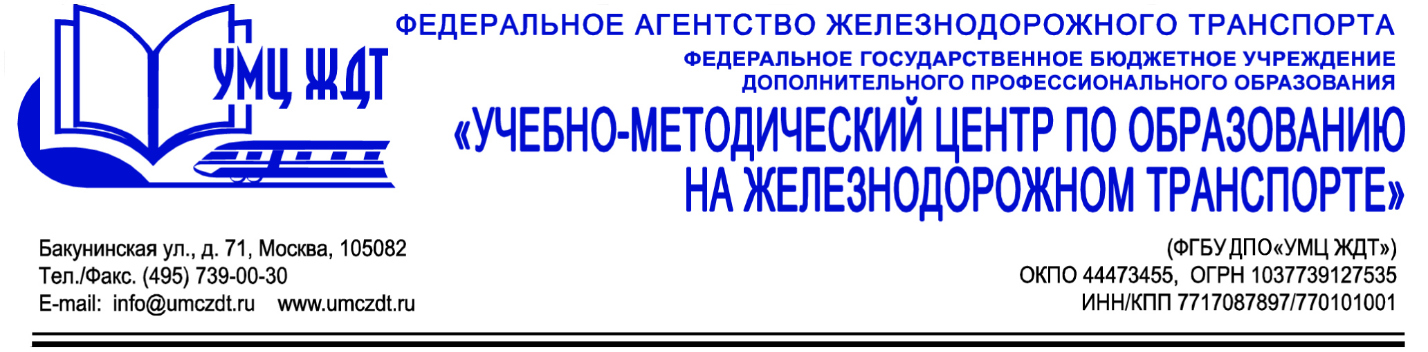 Аннотация Дополнительная профессиональная программа (повышение квалификации) Повышение эффективности технической учебы работников ОАО «РЖД»Адресация программы: специалисты, непосредственно проводящие техническую учебу работников ОАО «РЖД».Количество часов: 72 часаФорма обучения: очная.  УД 1. Профессиональный стандарт как инструмент национальной системы квалификаций:Понятие профессионального стандарта. Принципы формирования, назначение и структура. Реестр профессиональных стандартов.Характеристики квалификации в профстандартах как основа определения требований к квалификации работников с учетом особенностей выполняемых трудовых функций.УД 2. Основы андрагогики:Обучение взрослых в системе непрерывного образованияАндрагогические основы профессионального развития личностиОсновные организационные формы андрагогического образования.УД 3. Методы эффективного общения:Сущность и принципы общения.Приёмы и методы вербальной и невербальной коммуникации.Конфликты.М 1. Организационно-правовые основы организации технической учебы работников ОАО «РЖД»:Понятие и сущность процесса технической учебы. Организация техучебы. Планирование  техучебы.Формы организации занятий. Организация контроля усвоения результатов техучебы.Организация плановых предсменных инструктажей.М 2. Проектирование занятий  по технической учебе:Основные этапы современного учебного и производственного занятия. Разработка технологической карты занятия.Методы, приемы и технологии обучения (технология коллективного совместного обучения, кейс-технология, игровые технологии, информационно-коммуникационные технологии, технология модульного обучения и др. интерактивные технологии).Электронное и дистанционное обучение. Проектирование дистанционных курсов.М 3. Учебно-методическое обеспечение процесса технической учебы:Разработка дидактических материалов (кейсы, схемы, видеофильмы и пр.)Компьютерные технологии визуализация данных.Разработка методических указаний по выполнению практических работ.  Разработка оценочных средств (тесты, комплексные оценочные материалы).Итоговая аттестация – зачет.По окончании курсов выдается удостоверение о повышении квалификации установленного образца.